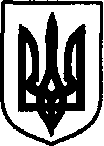 УКРАЇНАДунаєвецька міська рада VII скликанняР І Ш Е Н Н Я Тридцять третьої сесії08 лютого 2018 р.                                     Дунаївці	                                                 №25-33/2018рПро звернення до Хмельницької обласної державної адміністрації щодо надання дозволу на розроблення проекту землеустрою для створення індустріального парку Розглянувши лист Хмельницької обласної державної адміністрації № 70/26-24-174/2018 від 11.01.2018р. щодо можливості виділення земельних ділянок для створення розгалуженої мережі індустріальних парків, керуючись пунктом 34 частини 1 статті 26 Закону України «Про місцеве самоврядування в Україні», статтями 12, 116, 118, 122, 123  Земельного кодексу України, статтями 5, 8 Закону України «Про індустріальні парки» міська радаВИРIШИЛА:1. Звернутись з клопотанням до Хмельницької обласної державної адміністрації стосовно отримання дозволу на розробку проекту землеустрою щодо відведення земельної ділянки орієнтовною площею 5,00 га з метою передачі її з державної в комунальну власність, без зміни цільового призначення за рахунок земель промисловості, транспорту, зв'язку, енергетики, оборони та іншого призначення для створення індустріального парку розташованого за межами населеного пункту м.Дунаївці на території Дунаєвецької міської ради Дунаєвецькоґо району Хмельницької області.2. Контроль за виконанням рішення покласти на постійну комісію з питань містобудування, будівництва, агропромислового комплексу, земельних відносин та охорони навколишнього природного середовища (голова комісії С.Кобилянський).Міський голова                                                                                          В. Заяць